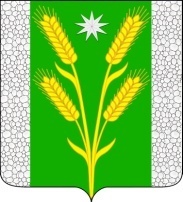 РЕШЕНИЕСОВЕТА БЕЗВОДНОГО СЕЛЬСКОГО ПОСЕЛЕНИЯ КУРГАНИНСКОГО РАЙОНАот 22.09.2016                                                                                                        № 102                                                                                                  поселок СтепнойОб утверждении Порядка предотвращения и (или) урегулирования конфликта интересов главы Безводного сельского поселения Курганинского районаВ соответствии с Федеральным законом от 25 декабря 2008 года             № 273-ФЗ «О противодействии коррупции», Федеральным законом                          от 6 октября 2003 года № 131-ФЗ «Об общих принципах организации местного самоуправления в Российской Федерации», Уставом Безводного сельского поселения Курганинского района, зарегистрированным Управлением Министерства юстиции Российской Федерации по Краснодарскому краю          от 30 марта 2016 года № RU 235173022016001 Совет Безводного сельского поселения Курганинского района р е ш и л:1. Утвердить Порядок предотвращения и урегулирования конфликта интересов главы Безводного сельского поселения Курганинского района (прилагается).	2. Опубликовать настоящее решение в средствах массовой информации и разместить на официальном сайте администрации Безводного сельского поселения Курганинского района.3. Настоящее решение вступает в силу со дня его официального опубликования.Глава Безводного сельского поселения Курганинского района                                                             М.В. ЕжовПРИЛОЖЕНИЕУТВЕРЖДЕНрешением СоветаБезводного сельского поселенияКурганинского районаот 22.09.2016 г. № 102ПОРЯДОКпредотвращения и урегулирования конфликта интересов
главы Безводного сельского поселения Курганинского районаРаздел I. Общие положения1.1. Настоящий Порядок  предотвращения и   урегулирования   конфликтаинтересов (далее - Порядок) устанавливает порядок действий при возникшем конфликте интересов или возможности его возникновения для главы Безводного сельского поселения Курганинского района.1.2. Под конфликтом интересов понимается ситуация, при которой личная заинтересованность (прямая или косвенная) лица, замещающего должность главы муниципального образования, влияет или может повлиять на надлежащее, объективное и беспристрастное осуществление им полномочий.1.3. Под личной заинтересованностью понимается возможность получения доходов в виде денег, иного имущества, в том числе имущественных прав, услуг имущественного характера, результатов выполненных работ или каких-либо выгод (преимуществ) лицом, замещающим должность главы муниципального образования, и (или) состоящими с ним в близком родстве или свойстве лицами (родителями, супругами, детьми, братьями, сестрами, а также братьями, сестрами, родителями, детьми супругов и супругами детей), гражданами или организациями, с которыми лицо, замещающее должность главы муниципального образования, и (или) лица, состоящие с ним в близком родстве или свойстве, связаны имущественными, корпоративными или иными близкими отношениями.Раздел II. Основные требования к предотвращению и (или) урегулированию конфликта интересов2.1. Лицо, замещающее должность главы Безводного сельского поселения Курганинского района, обязано принимать меры по недопущению любой возможности возникновения конфликта интересов.2.2. Лицо, замещающее должность главы Безводного сельского поселения Курганинского района, обязано в письменной форме уведомить Совет Безводного сельского поселения Курганинского района о возникшем конфликте интересов или о возможности его возникновения, как только ему станет об этом известно (далее - уведомление).В уведомлении указывается:фамилия, имя, отчество лица, замещающего должность главы Безводного сельского поселения Курганинского района;наименование муниципальной должности;информация о ситуации, при которой личная заинтересованность (прямая или косвенная) главы Безводного сельского поселения Курганинского района влияет или может повлиять на надлежащее, объективное и беспристрастное осуществление им полномочий;информация о возможности получения доходов в виде денег, иного имущества, в том числе имущественных прав, услуг имущественного характера, результатов выполненных работ или каких-либо выгод (преимуществ) главой Безводного сельского поселения Курганинского района и (или) состоящими с ним в близком родстве или свойстве лицами (родителями, супругами, детьми, братьями, сестрами, а также братьями, сестрами, родителями, детьми супругов и супругами детей), гражданами или организациями, с которыми глава муниципального образования, и (или) лица, состоящие с ним в близком родстве или свойстве, связаны имущественными, корпоративными или иными близкими отношениями;предлагаемые меры по предотвращению или урегулированию конфликта интересов;намерение лично присутствовать (отсутствовать) на заседании Совета Безводного сельского поселения Курганинского района;дата подачи уведомления;подпись лица, замещающего должность главы Безводного сельского поселения Курганинского района.Форма уведомления о возникшем конфликте интересов или о возможности его возникновения приведена в приложении № 1 к настоящему Порядку.2.4. Регистрация уведомлений о возникшем конфликте интересов или о возможности его возникновения, письменной информации об этом из иных источников осуществляется в Журнале учета уведомлений о возникшем конфликте интересов или о возможности его возникновения, письменной информации об этом из иных источников в день поступления (форма журнала приведена в приложении № 2 к настоящему Порядку).2.5. Предотвращение или урегулирование конфликта интересов лица, замещающего должность главы Безводного сельского поселения Курганинского района, являющегося стороной конфликта интересов, может состоять в отставке его по собственному желанию в установленном порядке и (или) в отказе его от выгоды, явившейся причиной возникновения конфликта интересов, а также в передаче принадлежащих ему ценных бумаг, акций (долей участия, паев в уставных (складочных) капиталах организаций) в доверительное управление в соответствии с гражданским законодательством, и иных способов, позволяющих предотвратить либо урегулировать конфликт интересов.2.6. Предотвращение и урегулирование конфликта интересов, стороной которого является лицо, замещающее должность главы Безводного сельского поселения Курганинского района, осуществляются путем отвода или самоотвода указанного лица в случаях и порядке, предусмотренных законодательством Российской Федерации.2.7. Непринятие лицом, замещающим должность главы Безводного сельского поселения Курганинского района, являющимся стороной конфликта интересов, мер по предотвращению или урегулированию конфликта интересов является правонарушением, влекущим досрочное прекращение полномочий (удаление в отставку) в связи с утратой доверия в соответствии с законодательством Российской Федерации.2.8. Лицо, замещающее должность главы Безводного сельского поселения Курганинского района, которому стало известно о возникновении у подчиненного ему лица личной заинтересованности, которая приводит или может привести к конфликту интересов, досрочно прекращает полномочия (удаляется в отставку) в связи с утратой доверия также в случае непринятия им мер по предотвращению и (или) урегулированию конфликта интересов, стороной которого является подчиненное ему лицо.Раздел III. Организация проверки информации о возникшем конфликте интересов или о возможности его возникновения у лица, замещающего должность главы муниципального образования, принятия решения по ее итогам3.1. При поступлении уведомления лица, замещающего должность главы муниципального образования, о возникшем конфликте интересов или о возможности его возникновения либо письменной информации, поступившей из источников (далее - информация), установленных нормативным правовым актом представительного органа Безводного сельского поселения Курганинского района*, председатель Совета Безводного сельского поселения Курганинского района в течение 5 рабочих дней поручает депутатской комиссии Совета Безводного сельского поселения Курганинского района провести предварительное рассмотрение (проверку) уведомления, информации.Порядок и основания проведения проверки определяются нормативным правовым актом Совета Безводного сельского поселения Курганинского района.*Разрабатывается с учетом положений антикоррупционного законодательства, в том числе с учетом норм Указа Президента РФ от 21.09.2009 № 1066 «О проверке достоверности и полноты сведений, представляемых гражданами, претендующими на замещение государственных должностей Российской Федерации, и лицами, замещающими государственные должности Российской Федерации, и соблюдения ограничений лицами, замещающими государственные должности Российской Федерации», постановления Законодательного Собрания Краснодарского края от 21.04.2010 № 1918-П «О проверке достоверности и полноты сведений, представляемых гражданами Российской Федерации, претендующими на замещение государственных должностей Краснодарского края, и лицами, замещающими государственные должности Краснодарского края, а также о проверке соблюдения лицами, замещающими государственные должности Краснодарского края, ограничений и запретов, требований о предотвращении или урегулировании конфликта интересов и исполнения ими обязанностей» и иных актов.Информация анонимного характера не может служить основанием для проведения проверки.3.2. В ходе предварительного рассмотрения (проверки) уведомления, информации члены депутатской комиссии Совета Безводного сельского поселения Курганинского района имеют право получать от лица, направившего уведомление, информацию, письменные пояснения по изложенным в них обстоятельствам.Уполномоченные должностные лица могут направлять в установленном порядке запросы в государственные органы, органы местного самоуправления и заинтересованные организации.По результатам предварительного рассмотрения (проверки) уведомления, информации,	депутатской комиссией Безводного сельского поселения Курганинского района подготавливается мотивированное заключение на каждое из них.3.3. Уведомление, информация, а также заключение и другие материалы, полученные в ходе предварительного рассмотрения (проверки) уведомления, информации, представляются председателю представительного органа Безводного сельского поселения Курганинского района в течение семи рабочих дней со дня его поступления для рассмотрения их на очередном заседании представительного органа Безводного сельского поселения Курганинского района.3.4. В случае направления запросов, указанных в абзаце втором пункта 3.2. настоящего Порядка, уведомления, информация, заключение и другие материалы представляются	председателю Совета Безводного сельского поселения Курганинского района в течение 45 дней со дня поступления уведомления или информации соответствующей депутатской комиссией. Данный срок может быть продлен, но не более чем на 30 дней.3.5. На очередном заседании представительного органа Безводного сельского поселения Курганинского района по результатам рассмотрения уведомления, информации, заключения и других материалов принимается одно из следующих решений:а)	признать, что при осуществлении полномочий лицом, замещающим должность главы муниципального образования, конфликт интересов отсутствует;б)	признать, что при осуществлении полномочий лицом, замещающим должность главы муниципального образования, личная заинтересованность приводит или может привести к конфликту интересов. В этом случае представительный орган Безводного сельского поселения Курганинского района рекомендует лицу, замещающему должность главы муниципального образования, принять меры по предотвращению или урегулированию конфликта интересов;в)	признать, что лицом, замещающим должность главы муниципального образования, не соблюдались требования об урегулировании конфликта интересов. В этом случае представительный орган Безводного сельского поселения Курганинского района принимает решение в соответствии со статьей 13.1 Федерального закона от 25 декабря 2008 № 273-ФЗ «О противодействии коррупции» в порядке, предусмотренном статьей 74.1 Федерального закона от 6 октября 2003 № 131-ФЗ «Об общих принципах организации местного самоуправления в Российской Федерации».Начальник общего отделаадминистрации Безводногосельского поселенияКурганинского района                                                                              С.В. ХановаПРИЛОЖЕНИЕ № 1
к Порядку предотвращения и (или)
урегулирования конфликта
интересов главы Безводного сельскогопоселения Курганинского районаФорма уведомления о возникшем конфликте интересов или о
возможности его возникновенияВ Совет Безводного сельского поселения Курганинского районаот главы Безводного сельского поселения Курганинского района____________________________________________________________Уведомление о возникшем конфликте интересов
или о возможности его возникновенияВ соответствии с Федеральным законом от 25 декабря 2008 № 273-ФЗ «О противодействии коррупции» сообщаю, что:______________________________________________________________________________________________________________________________________________________________________________________________________(описание личной заинтересованности, которая приводит или может привести к возникновению конфликта интересов)_______________________________________________________________________________________________________________________________________________________________________(описание полномочий, на исполнение которых может негативно повлиять либо негативно влияет личная заинтересованность)_________________________________________________________________________________________________________________________________________________________________________
(предлагаемые меры по предотвращению или урегулированию конфликта интересов)Намереваюсь (не намереваюсь) лично присутствовать на заседании Совета Безводного сельского поселения Курганинского района при рассмотрении настоящего уведомления (нужное подчеркнуть).________                                _________________                 _________________(дата)                                           (подпись)                                (расшифровка)__________________________________________________________________Уведомление зарегистрировано в Журнале учета уведомлений о возникшем конфликте интересов или о возможности его возникновения, письменной информации об этом из иных источников «	»	2016 г. №	(подпись, Ф.И. О. ответственного лица)ПРИЛОЖЕНИЕ № 2
к Порядку предотвращения и (или)
урегулирования конфликта
интересов главы Безводного сельскогопоселения Курганинского района                                                                                                                                                          Начальник общего отделаадминистрации Безводного сельскогопоселения Курганинского района						                                                                            С.В. ХановаФОРМА ЖУРНАЛА
учета уведомлений о возникшем конфликте интересов или о возможности его возникновения, письменной информации об этом из иных источниковФОРМА ЖУРНАЛА
учета уведомлений о возникшем конфликте интересов или о возможности его возникновения, письменной информации об этом из иных источниковФОРМА ЖУРНАЛА
учета уведомлений о возникшем конфликте интересов или о возможности его возникновения, письменной информации об этом из иных источниковФОРМА ЖУРНАЛА
учета уведомлений о возникшем конфликте интересов или о возможности его возникновения, письменной информации об этом из иных источниковФОРМА ЖУРНАЛА
учета уведомлений о возникшем конфликте интересов или о возможности его возникновения, письменной информации об этом из иных источниковФОРМА ЖУРНАЛА
учета уведомлений о возникшем конфликте интересов или о возможности его возникновения, письменной информации об этом из иных источниковN
п/пДата подачи уведомления, поступления иной информацииФ.И.О. лица, подавшего уведомление либо представившего иную информациюНаименование муниципальной должности лица, подавшего уведомление, либо в отношении которого поступила иная информацияФамилия, инициалы, должность, подпись лица, принявшего уведомление, иную информациюПримечание1.2.3....